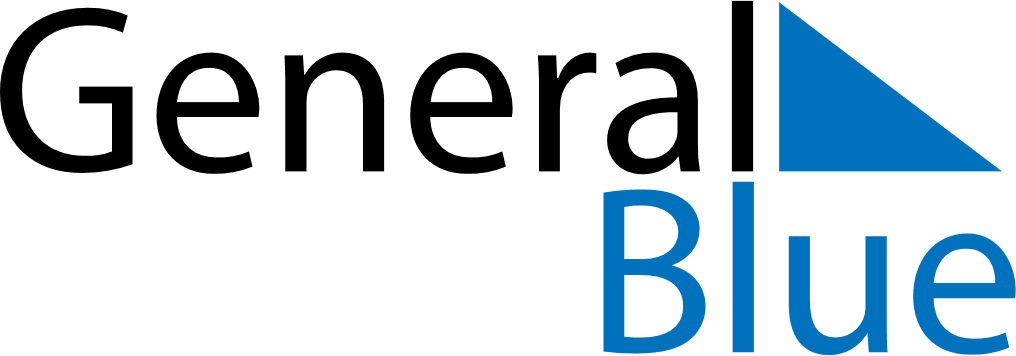 May 2020May 2020May 2020ArmeniaArmeniaMONTUEWEDTHUFRISATSUN123Labour Day45678910Yerkrapah DayVictory and Peace Day111213141516171819202122232425262728293031Republic Day